Sommerlejr til MariboVi har i år fået lov til at låne Maribo Spejderne spejderplads, så der går årets sommerlejr 2021 til.Vi mødes ved Maribo Spejdernes plads, i Spejdervænget onsdag d. 30. juni kl. 10.30 og slutter af samme sted søndag d. 4. juli kl. 13.30Vi skal ikke være på spejderpladsen hele tiden, det er derfor meget vigtigt at du medbringer ”ekstra udstyr” for ellers kan du ikke komme med ud og opleve alle de mange spændende ting, vi skal udforske.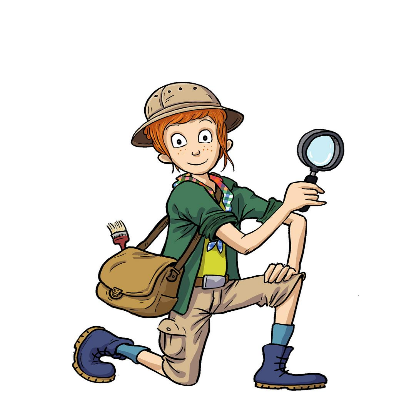 Tilmelding og betaling senest 15. juni påMobil Pay  nr. 5713VR, Husk at skrive navn og at det er sommerlejr I tilmelder jer til.Til jer der ikke har mulighed for at komme med bedes I melde afbud på sms til Laila på 26688242 senest d. 15. juni. Skriv blåt hvem det er der melder afbud…. TakPris: 450 kr. Medbring: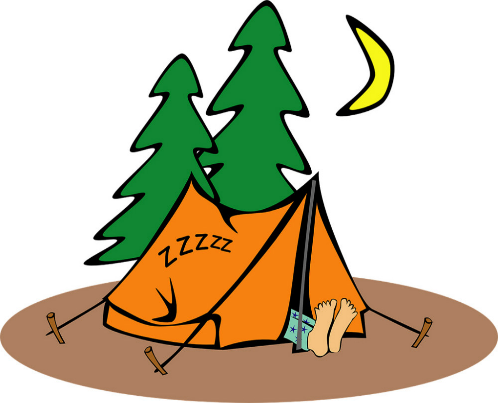 Personlig udrustning (Lejrpakkelisten står i jeres lommebog Gnisten, Ilden, Flammen eller Bålet)”Ekstra udstyr” Brugbar og indstillet cykel, hjelm og refleksvest. Er der spørgsmål så ring til en af os ledere eller fang os om tirsdagen til spejder.